13.1 Ecologists Study Relationships 					Key Concept: Ecology is the study of relationships among organisms in their environment (niche).Niche: where an organism lives, stays healthy, reproduces and behaves and all of its biotic and abiotic factors.Habitat: the combined biotic and abiotic factors found in an area where an organism lives.Ecologists: A person who studies the environment (living and non-living things).Levels of organizationOrganism: individual living thingPopulation: a group of the same species that lives in one area.Community: a group of different species that live together in one area.Ecosystem: includes all of the organisms (and living things) as well as the climate, soil, water, rocks, and all of the other nonliving things in a given area.Biome: a major regional community of organism characterized by the climate conditions and plant communities that thrive there.Biosphere: the whole surface of the earth and the atmosphere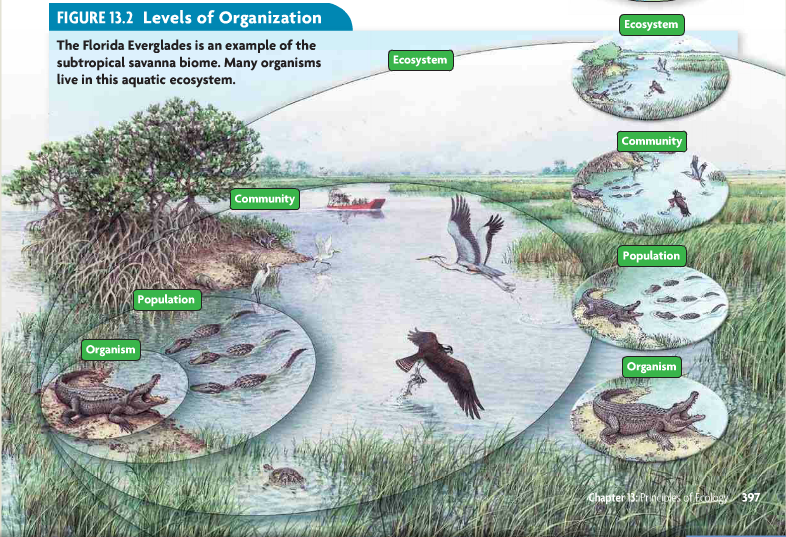 